Английский клуб «OKEY»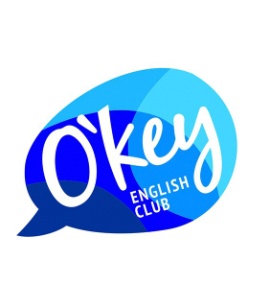 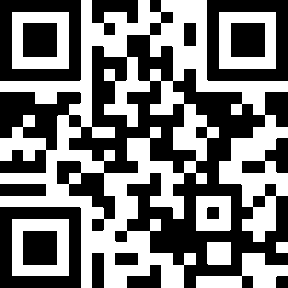 ЦЕНТР: Витебская 4 офис 106. Телефон 8(351) 777-26-24 Северо-запад: Комсомольский проспект 109а                                            Сайт: Clubokey.ruСтоимость обучения на 2019 - 2020 учебный годОбучения для взрослых (от 18 лет и старше) в основных группах из 4 - 7 человек:! 1840 рублей в месяц (230 руб/60 мин)Занятия проходят 2 раза в неделю по 60 минут2760 рублей в месяц (172 руб. /45 мин)Занятия проходят 2 раза в неделю по 2 академических часа (1 час 30 минут)Индивидуальные занятия и мини - группы:Занятия для 3 человек - 2100 рублей в месяц (262 руб. /60 мин)1600 рублей в месяц (200 руб/45 мин)Занятия для 2 человек - 2300 рублей в месяц (287 руб./60 мин)1840 рублей в месяц (230 рублей/ 45 мин)Занятия для 1 человека - 3950 рублей в месяц (493 руб. /60 мин)3200 рублей в месяц (400 руб/45 мин)Занятия для 1 человека  2900 рублей (725 руб/одно занятие) по 1.5 часа 1-2 раза в неделю Обучения для детей (от 6 до 11 лет) в основных группах из 4 - 7 человек:! 1100 рублей в месяц (135 руб/45 мин)! 1600 рублей в месяц (200 руб/60 мин)Занятия проходят 2 раза в неделюИндивидуальные занятия и мини - группы:Занятия для 3 человек - 1840 рублей в месяц (230 руб. /60 мин)1500 рублей в месяц (187 руб/45 мин)Занятия для 2 человек - 2200 рублей в месяц (275 руб/60 мин)! 1750 рублей в месяц (219 рублей/ 45 мин)Занятия для 1 человека - 3950 рублей в месяц (494руб. /60 мин)! 3200 рублей в месяц (400 руб/45 мин)Занятия с носителем Английского языкаЗанятия для 3 человек – 2800рублей в месяц (350 руб. /60 мин)2200 рублей в месяц (275 руб/45 мин)Занятия для 2 человек - 3700 рублей в месяц (462 руб/60 мин)2750 рублей в месяц (343 руб/ 45 мин)Занятия для 1 человека - 5300 руб в месяц (662 руб. /60 мин)4150 рублей в месяц (519 руб/45 мин)Обучения  в основных группах из 4 – 7 человек! 2300 рублей в месяц (287 руб/60 мин)Занятия проходят 2 раза в неделю по 60 минут3120 рублей в месяц (195 руб. /45 мин)Занятия проходят 2 раза в неделю по 2 академических часа (1 час 30 минут)